Les éléments du salaireAtelier 2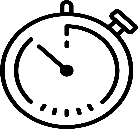 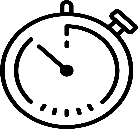 Calculer le plus rapidement possible les éléments du salaire de 
Enzo PINCET !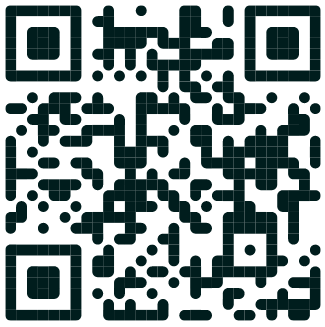 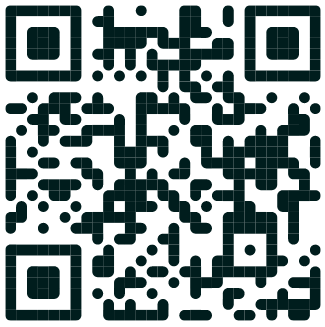  En complétant le décompte d’heures du mois (annexe 1)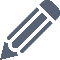 En complétant la trame du bulletin de salaire (annexe 2)  En renseignant la page web permettant de contrôler les valeurs précédentes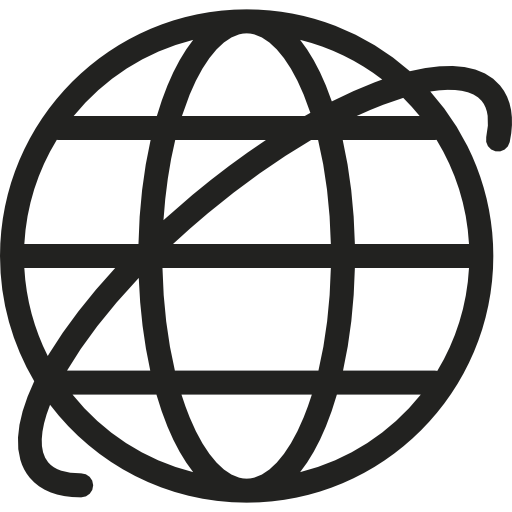 « Atelier2 – Les éléments du bulletin de salaire »Documents – Relevés du mois du salarié Annexe 1– Décompte d’heures du moisAnnexe 2– Trame du bulletin de salaireMon atelier pour m’entrainer à…Décompter les heures de travail à partir d’un relevéDéterminer les éléments du haut et du bas du bulletin de salaireCalculer le montant des heures supplémentaires à 25 % et 50 %Calculer une prime en fonction des contraintesCalculer le salaire brutNOTE de FRAIS du moisNOTE de FRAIS du moisNOTE de FRAIS du moisNOTE de FRAIS du moisNOTE de FRAIS du moisNOTE de FRAIS du moisEmployéDate au..Réf.Réf.Validé parValidé parPINCET Enzo31/10/N16090051609005Responsable hiérarchiqueResponsable hiérarchiqueNomNomNomPUQtéMontantForfait kilométrique véhicule personnelForfait kilométrique véhicule personnelForfait kilométrique véhicule personnel1,25221,30221,30Frais de stationnementFrais de stationnementFrais de stationnement65,601,0065,60Frais de parkingFrais de parkingFrais de parking44,301,0044,30Trajet train, autobus, tramTrajet train, autobus, tramTrajet train, autobus, tram18,901,0018,90TOTAL TOTAL TOTAL TOTAL TOTAL 405,43FEUILLE DE TEMPSFEUILLE DE TEMPSFEUILLE DE TEMPSPINCET EnzoPINCET EnzoSemaine 40Semaine 40Du 03/10/20NDu 03/10/20Nau 07/10/20NDATEPRÉSENCEnormaleTOTAL FEUILLE DE TEMPSTOTAL FEUILLE DE TEMPSOBSERVATION03/10/20N07:0007:3007:3004/10/20N07:0008:0008:0005/10/20N07:0007:0007:0006/10/20N07:0010:0010:0007/10/20N07:0007:3007:30Total des pointages35:0040:0040:00FEUILLE DE TEMPSFEUILLE DE TEMPSFEUILLE DE TEMPSPINCET EnzoPINCET EnzoSemaine 41Semaine 41Du 10/10/20NDu 10/10/20Nau 14/10/20NDATEPRÉSENCEnormaleTOTAL FEUILLE DE TEMPSTOTAL FEUILLE DE TEMPSOBSERVATION10/10/20N07:0007:0007:0011/10/20N07:0007:3007:3012/10/20N07:0006:3006:3013/10/20N07:0008:3008:3014/10/20N07:0007:3007:30Total des pointages35:0037:0037:00FEUILLE DE TEMPSFEUILLE DE TEMPSFEUILLE DE TEMPSPINCET EnzoPINCET EnzoSemaine 42Semaine 42Du 17/10/20NDu 17/10/20Nau 21/10/20NDATEPRÉSENCEnormaleTOTAL FEUILLE DE TEMPSTOTAL FEUILLE DE TEMPSOBSERVATION17/10/20N07:0009:3009:3018/10/20N07:0009:3009:3019/10/20N07:0008:3008:3020/10/20N07:0009:0009:0021/10/20N07:0008:3008:30Total des pointages35:0045:0045:00FEUILLE DE TEMPSFEUILLE DE TEMPSFEUILLE DE TEMPSPINCET EnzoPINCET EnzoSemaine 43Semaine 43Du 24/10/20NDu 24/10/20Nau 28/10/20NDATEPRÉSENCEnormaleTOTAL FEUILLE DE TEMPSTOTAL FEUILLE DE TEMPSOBSERVATION24/10/20N07:0007:3007:3025/10/20N07:0007:3007:3026/10/20N07:0006:3006:3027/10/20N07:0008:0008:0028/10/20N07:0007:0007:00Total des pointages35:0036:3036:30DÉCOMPTES D’HEURESDÉCOMPTES D’HEURESDÉCOMPTES D’HEURESDÉCOMPTES D’HEURESDÉCOMPTES D’HEURESDÉCOMPTES D’HEURESNOM du SALARIÉ : PINCET EnzoNOM du SALARIÉ : PINCET EnzoNOM du SALARIÉ : PINCET EnzoNOM du SALARIÉ : PINCET EnzoNOM du SALARIÉ : PINCET EnzoNOM du SALARIÉ : PINCET EnzoMois dernierHeuresnormalesHeuresréellesDifférenceH.S.125 %H.S. 150 %Semaine 4035:00Semaine 4135:00Semaine 4235:00Semaine 4335:00TOTAUXAutres : versement d’un acompte 200,00 € le 10 du mois  - Avantages en nature 150 €Autres : versement d’un acompte 200,00 € le 10 du mois  - Avantages en nature 150 €Autres : versement d’un acompte 200,00 € le 10 du mois  - Avantages en nature 150 €Autres : versement d’un acompte 200,00 € le 10 du mois  - Avantages en nature 150 €Autres : versement d’un acompte 200,00 € le 10 du mois  - Avantages en nature 150 €Autres : versement d’un acompte 200,00 € le 10 du mois  - Avantages en nature 150 €NOM du SALARIÉ : PINCET Enzo NOM du SALARIÉ : PINCET Enzo NOM du SALARIÉ : PINCET Enzo Période du 1/10/N au 31/10/NPériode du 1/10/N au 31/10/NTaux prime d’ancienneté10 %Date d’ancienneté du salariéDate d’ancienneté du salarié1/05/20N-11ÉLÉMENTSNOMBREOu BASETAUXou %MONTANTà AJOUTERMONTANTà DÉDUIRESALAIRE de BASE151,6710,90H.S. à 125 %H.S. à 150 %Prime d’anciennetéMONTANT du SALAIRE BRUT SOUMIS à cotisations socialesMONTANT du SALAIRE BRUT SOUMIS à cotisations socialesMONTANT du SALAIRE BRUT SOUMIS à cotisations socialesCotisations socialesCotisations socialesCotisations socialesCotisations socialesCotisations socialesMONTANT NON SOUMIS à cotisations socialesMONTANT NON SOUMIS à cotisations socialesMONTANT NON SOUMIS à cotisations socialesMONTANTà AJOUTERMONTANTà DÉDUIRERemboursement des frais professionnelsRemboursement des frais professionnelsRemboursement des frais professionnelsReprises des avantages en natureReprises des avantages en natureReprises des avantages en nature